ANEXO 5. POLÍTICA TRANSVERSAL: PROTECCIÓN DE LOS DERECHOS DE NIÑAS, NIÑOS Y ADOLESCENTES 2022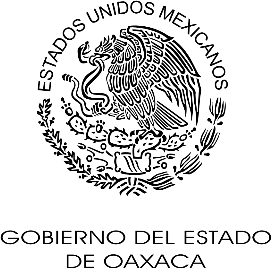 PROTECCIÓN DE LOS DERECHOS DE NIÑAS, NIÑOS Y ADOLESCENTES33,216,484,009.96OAXACA INCLUYENTE CON EL DESARROLLO SOCIAL29,879,842,944.67SECRETARÍA DE SEGURIDAD PÚBLICA1,292,887.63SECRETARÍA DE LAS CULTURAS Y ARTES DE OAXACA29,920,399.98SECRETARÍA DE BIENESTAR DEL ESTADO DE OAXACA22,326,566.68INVERSIÓN, PREVISIÓN Y PARIPASSU998,447,721.50COORDINACIÓN GENERAL DE EDUCACIÓN MEDIA SUPERIOR Y SUPERIOR, CIENCIA Y TECNOLOGÍA34,000.00CASA DE LA CULTURA OAXAQUEÑA12,861,315.68COLEGIO DE ESTUDIOS CIENTÍFICOS Y TECNOLÓGICOS DEL ESTADO DE OAXACA802,747,149.30COMISIÓN ESTATAL PARA LA PLANEACIÓN DE LA EDUCACIÓN SUPERIOR EN EL ESTADO DE96,375.66CONSEJO ESTATAL PARA LA PREVENCIÓN Y CONTROL DEL SIDA3,045,871.14HOSPITAL DE LA NIÑEZ OAXAQUEÑA47,999,856.33INSTITUTO ESTATAL DE EDUCACIÓN PÚBLICA DE OAXACA23,678,343,216.57INSTITUTO OAXAQUEÑO CONSTRUCTOR DE INFRAESTRUCTURA FÍSICA EDUCATIVA22,282,445.03INSTITUTO OAXAQUEÑO DE ATENCIÓN AL MIGRANTE8,188,134.74SERVICIOS DE AGUA POTABLE Y ALCANTARILLADO DE OAXACA155,492,900.57SERVICIOS DE SALUD DE OAXACA3,969,900,096.29SISTEMA PARA EL DESARROLLO INTEGRAL DE LA FAMILIA DEL ESTADO DE OAXACA91,981,291.50UNIVERSIDAD DE CHALCATONGO10,726,297.64INSTITUTO DE CULTURA FÍSICA Y DEPORTE DE OAXACA23,886,018.44UNIVERSIDAD POLITÉCNICA DE NOCHIXTLÁN ABRAHAM CASTELLANOS270,400.00OAXACA MODERNO Y TRANSPARENTE2,022,415,486.16COORDINACIÓN GENERAL DEL COMITÉ ESTATAL DE PLANEACIÓN PARA EL DESARROLLO DEOAXACA15,422,291.53CONGRESO DEL ESTADO129,140,517.78DIRECCIÓN GENERAL DE POBLACIÓN DE OAXACA1,618,122.40COORDINACIÓN GENERAL DE RELACIONES INTERNACIONALES1,648,079.57OAXACA MODERNO Y TRANSPARENTEOAXACA MODERNO Y TRANSPARENTEMUNICIPIOS - PARTICIPACIONES Y APORTACIONES1,874,586,474.89OAXACA SEGURO1,294,464,467.48SECRETARÍA GENERAL DE GOBIERNO70,402,897.79SECRETARÍA DE SEGURIDAD PÚBLICA325,634,969.65CONSEJERÍA JURÍDICA DEL GOBIERNO DEL ESTADO117,390,841.63COORDINACIÓN GENERAL DE COMUNICACIÓN SOCIAL Y VOCERÍA DEL GOBIERNO DEL ESTADO77,642,574.78COORDINACIÓN PARA LA ATENCIÓN DE LOS DERECHOS HUMANOS2,546,826.69TRIBUNAL SUPERIOR DE JUSTICIA71,319,213.76CONSEJO DE LA JUDICATURA260,796,417.90DEFENSORÍA DE LOS DERECHOS HUMANOS DEL PUEBLO DE OAXACA12,181,285.20COMISIÓN ESTATAL DE ARBITRAJE MÉDICO DE OAXACA3,984,148.08FISCALÍA GENERAL DEL ESTADO DE OAXACA330,471,714.68TRIBUNAL DE JUSTICIA ADMINISTRATIVA DEL ESTADO DE OAXACA14,390,677.24DEFENSORÍA PÚBLICA DEL ESTADO DE OAXACA108,005.22COORDINACIÓN GENERAL DE ENLACE FEDERAL108,019.86COMISIÓN ESTATAL DE BÚSQUEDA DE PERSONAS DESAPARECIDAS PARA EL ESTADO DE OAXACA7,486,875.00OAXACA PRODUCTIVO E INNOVADOR17,591,061.63CORPORACIÓN OAXAQUEÑA DE RADIO Y TELEVISIÓN17,591,061.63OAXACA SUSTENTABLE2,170,050.02SECRETARÍA DE LAS INFRAESTRUCTURAS Y EL ORDENAMIENTO TERRITORIAL SUSTENTABLE2,170,050.02